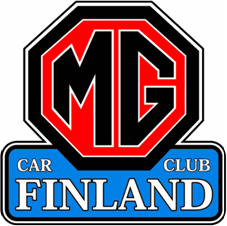 PöytäkirjaM.G Car Club Finland ry:n sääntömääräinen kevätkokousAika	17.3.2023 klo 18.00 – 18.58Paikka	Gastropub Stone’s, Keskuskatu 4, 00100 HelsinkiOsallistujat	Rauno Halme, Ann Halme, Marja Silvasti-Lundell, Kauko Ruuska, Antti Viuha, Merja Autio,  Mikko Honkanen, Kari Vavuli, Timo HeinonenKokouksen avaus
Puheenjohtaja Rauno Halme avasi kokouksen klo 18.05.
Valitaan kokoukselle puheenjohtaja, sihteeri ja kaksi pöytäkirjantarkastajaa sekä ääntenlaskijat
Kokouksen puheenjohtajaksi valittiin Rauno Halme, sihteeriksi Kauko Ruuska ja pöytäkirjantarkastajiksi sekä ääntenlaskijoiksi Kari Vavuli ja Timo Heinonen.
Kokouksen laillisuuden ja päätösvaltaisuuden toteaminen
Kokous todettiin laillisesti koolle kutsutuksi ja päätösvaltaiseksi.
Kokouksen työjärjestyksen hyväksyminen
Hyväksyttiin esityslista kokouksen työjärjestykseksi.
Esitetään vuoden 2022 vuosikertomus
Hallituksen esitys vuosikertomukseksi hyväksyttiin. (liite 1)
Esitetään tilit ja toiminnantarkastajien lausunto ja päätetään tilinpäätöksen vahvistamisesta
Esiteltiin tilinpäätös 31.12.2022 ja toiminnantarkastuskertomus. 
Tilinpäätös vahvistettiin. (liite 2)
Päätetään vastuuvapauden myöntämisestä vastuuvelvollisille
Myönnettiin vastuuvapaus vastuuvelvollisille.
Muut asiat
Toimintasuunnitelma 2023 käytiin yhdessä läpi. Tarkennukset; 
- Classic Motor Shown autot Nikolai Gratschew ja Tapani Hovi
- Haikko Picnic kilpailussa Summasen palkintoja
- Abingdonin matkan suunnittelu ensi vuodelle
Kokouksen päättäminen
Puheenjohtaja päätti kokouksen klo 18.58.
Pöytäkirjan vakuudeksiRauno Halme			Kauko Ruuska
puheenjohtaja			sihteeriOlemme tarkastaneet pöytäkirjan ja todenneet sen vastaavan kokouksen kulkua.Helsingissä 				Timo Heinonen		Kari Vavuli